Objectif : Connaître la conjugaison et les valeurs du futur simple.Veuillez consulter le lien suivant : https://www.youtube.com/watch?v=AB7ZRJv1-mMSynthèseTous les verbes de tous les groupes ont la même terminaison au futur simple : rai – ras – ra – rons – rez – ront .Pour les verbes irréguliers, le radical est différent de l’infinitif, mais il reste le même à toutes les personnes.les valeurs du futur simple.Le futur simple exprime un fait qui pourra avoir lieu dans l’avenir.Il peut exprimer un ordre atténué.Il peut traduire un conseil ou une indication.Il peut exprimer une vérité générale. Dans ce cas, il est accompagné d’un adverbe tel « souvent », « toujours », « jamais » …Il traduit une intention ou une promesse.Il exprime une supposition ou une condition.ApplicationConjuguez les verbes en gras au futur simple. Quand il recevoir ___________________ cette lettre, il voir ______________ que tu es sérieuse et il s’apercevoir ______________________ que tu l’aimes vraiment.  Je convaincre ____________________ mon frère et il s’inscrire _________________ à l’activité sportive de la classe. Quand je revenir ___________________, je offrir _______________ beaucoup d’amour à ceux que j’aime et je couvrir ___________________ mes enfants de cadeaux. Je semer ______________ la joie partout. Demain, elles visiter __________________ la maison. Tu accueillir ___________________ les gens à la porte, tu offrir _________________ du thé et des biscuits, tu discuter ___________________ poliment et tu se taire _________________ quand les autres parler ____________________. Vous remplir _________________ le vase d’eau, puis vous cueillir ___________________ des fleurs sauvages qui mourir _____________________ demain. Quand il faire ________________ le ménage de l’appartement, il jeter_________________ les vieux papiers, il nettoyer _________________ le linge et il ouvrir ______________ les fenêtres. Lorsqu’elle entendre _______________ le réveille-matin, elle se lever _________________ du lit, elle prendre ________________ une douche et elle se dépêcher _________________ pour aller au bureau. Donnez l’infinitif des verbes soulignés.Soulignez les verbes au futur simple puis donnez sa valeur.Demain, nous partirons à dix heures.  _________________________________________________________Je pense qu’il fera beau après – midi. ________________________________________________________Tu prendras la première à droite. ____________________________________________________________Si tu travailles, tu auras de bons résultats. _____________________________________________________Vous écouterez toujours les conseils. _________________________________________________________Il sera chez lui à nous attendre. ___________________________________________________________Collège des Dominicaines de notre Dame de la Délivrande – Araya-Classe : 6e                                                                   Mars 2020 – 3ème semaineNom : ________________________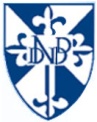 Nous fonderons notre association.Si la chaleur persiste, nous fondrons au soleil.Vous lierez ces fleurs pour en faire un bouquet.Vous lirez ce chapitre pour en faire un résumé.Ils seront contents de quitter la semaine prochaine.Les élèves sauront leur poésie la semaine prochaine.Nous crierons pour encourager notre équipe.Tu iras regarder ce spectacle le mois prochain.